SERVIÇO PÚBLICO FEDERAL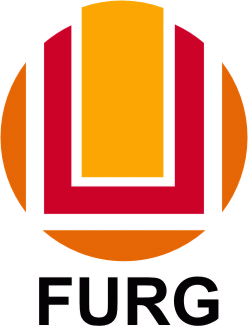 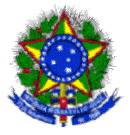 MINISTÉRIO DA EDUCAÇÃOUNIVERSIDADE FEDERAL DO RIO GRANDEINSTITUTO DE LETRAS E ARTESAv. Itália, km 8 – Rio Grande, RS – CEP 96201-900 – Brasil – Tel/Fax: 3233-6621 – E-mail: ila@furg.br  –  www.ila.furg.brSELEÇÃO PARA ESTÁGIO – EDITAL ILA 04/2017Nome:___________________________________________Idade:____________Endereço:__________________________________________________________Bairro:_______________________Cidade:______________CEP:_____________Telefones:_________________________________________________________Curso de Graduação:_________________________________________________Experiência Profissional:____________________________________________________________________________________________________________________________________________________________________________________________________________________________________________________________________________________________________________________________________________________________________________________________________________Cursos de Capacitação:__________________________________________________________________________________________________________________________________________________________________________________________________________________________________________________________________________________________________________________________________________Data: _____/_____/______Assinatura:_________________________